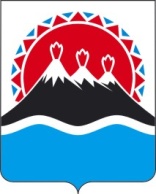              г. Петропавловск-КамчатскийПРАВИТЕЛЬСТВО ПОСТАНОВЛЯЕТ:1. Внести в государственную программу Камчатского края «Обеспечение доступным и комфортным жильем жителей Камчатского края», утвержденную постановлением Правительства Камчатского края от 22.11.2013 
№ 520-П, изменения согласно приложению, к настоящему постановлению.2. Настоящее постановление вступает в силу через 10 дней после дня его официального опубликования.Согласовано:Мурзаева Ольга Олеговна 8 415 42-19-78Министерство строительства Камчатского краяИзмененияв государственную программу Камчатского края «Обеспечение доступным и комфортным жильем жителей Камчатского края», утвержденную постановлением Правительства Камчатского края от 22.11.2013 № 520-П (далее – Программа)В паспорте Программы:пункт 2 раздела «Задачи Программы» изложить в следующей редакции:«внесение изменений в документы территориального планирования и градостроительного зонирования муниципальных районов, городских округов и поселений в Камчатском крае, разработка документации по планировке территорий городских округов и поселений в Камчатском крае;»;2) раздел «Объемы бюджетных ассигнований Программы» изложить в следующей редакции:В Паспорте подпрограммы 1 «Стимулирование развития жилищногостроительства»:пункт 1раздела «Цели Подпрограммы 1» изложить в следующей редакции: 	«оказание содействия органам местного самоуправления муниципальных образований в Камчатском крае при внесении изменений в документы территориального планирования и градостроительного зонирования муниципальных районов, городских округов и поселений в Камчатском крае, разработке документации по планировке территорий городских округов и поселений в Камчатском крае;»;в пункте 2 раздела «Задачи Подпрограммы 1» после слов «в Камчатском крае» следует читать «(схемы территориального планирования и правила землепользования и застройки муниципальных районов, генеральные планы и правила землепользования и застройки городских округов и поселений);»;пункт 2 раздела «Целевые показатели (индикаторы) Подпрограммы1изложить в следующей редакции:«Площадь земельных участков городских округов и поселений в Камчатском крае, на которые будут разработаны проекты планировки и проекты межевания территорий.»;4) Раздел «Объемы бюджетных ассигнований Подпрограммы 1» паспорта подпрограммы 1 «Стимулирование развития жилищного строительства» изложить в следующей редакции:пункт 1 раздела «Ожидаемые результаты реализации Подпрограммы 1»изложить в следующей редакции:«повышение эффективности регулирования градостроительной деятельности на территориях муниципальных образований в Камчатском крае путем внесения изменений в схемы территориального планирования и правила землепользования и застройки муниципальных районов, генеральные планы и правила землепользования и застройки городских округов и поселений;».3. Раздел «Объемы бюджетных ассигнований Подпрограммы 5» паспорта подпрограммы 5 «Переселение граждан из аварийных жилых домов и непригодных для проживания жилых помещений» изложить в следующей редакции:4. Раздел «Объемы бюджетных ассигнований Подпрограммы 8» паспорта подпрограммы 8 «Обеспечение реализации Программы» изложить в следующей редакции:5. пункт 2 части 1.3 раздела 1. «Приоритеты и цели региональной политики в сфере реализации Программы» изложить в следующей редакции:	«внесение изменений в документы территориального планирования и градостроительного зонирования муниципальных районов, городских округов и поселений в Камчатском крае, разработка документации по планировке территорий городских округов и поселений в Камчатском крае;».	6. пункт 1 части 2.1 раздела 2 «Обобщенная характеристика основных мероприятий, реализуемых органами местного самоуправления муниципальных образований в Камчатском крае» после слов «основного мероприятия 1.2.» дополнить подпунктами:«з) основного мероприятия F1.1.9. по разработке органами местного самоуправления муниципальных образований в Камчатском крае документации по планировке и межеванию территорий городских округов и поселений;и) основного мероприятия F1.1.10 по актуализации документов территориального планирования и градостроительного зонирования муниципальных образований в Камчатском крае.».7. В графе 2 пункта 9 таблицы приложения 1 к Программе «Сведения о показателях (индикаторах) государственной программы Камчатского края «Обеспечение доступным и комфортным жильем жителей Камчатского края» и подпрограмм программы и их значениях» слова «Годовой объем ввода жилья в рамках реализации мероприятий по переселению граждан из аварийного жилищного фонда» заменить словами «Годовой объем ввода жилья в рамках регионального проекта «Жилье».8. Графу 1.2 раздела «Подпрограмма 1 «Стимулирование развития жилищного строительства» таблицы приложения 1 к Программе «Сведения о показателях (индикаторах) государственной программы Камчатского края «Обеспечение доступным и комфортным жильем жителей Камчатского края» и подпрограмм программы и их значениях» изложить в следующей редакции:	«Площадь земельных участков городских округов и поселений в Камчатском крае, на которые будут разработаны проекты планировки и проекты межевания территорий.».	9. В графе «Срок реализации» раздела «гор. Петропавловск-Камчатский» таблицы приложения 1 к Порядку предоставления жилых помещений гражданам, проживающим в многоквартирных домах, сейсмоусиление или реконструкция которых экономически нецелесообразны, в рамках реализации мероприятий Подпрограммы 2 «Повышение устойчивости жилых домов, основных объектов и систем жизнеобеспечения» Адресный перечень многоквартирных домов, сейсмоусиление или реконструкция которых экономически нецелесообразны, участвующих в Подпрограмме» цифры «2014-2018» заменить цифрами «2014-2019».	10. раздел «Подпрограмма 1 «Стимулирование развития жилищного строительства» таблицы приложения 2 к Программе «Перечень основных мероприятий государственной программы Камчатского края «Обеспечение доступным и комфортным жильем жителей Камчатского края» дополнить следующими пунктами:« »11. Таблицу приложения 3 к Программе «Финансовое обеспечение реализации государственной программы Камчатского края «Обеспечение доступным и комфортным жильем жителей Камчатского края» изложить в новой редакции:Пояснительная запискак проекту постановления Правительства Камчатского краяО внесении изменений в государственную программу Камчатского края «Обеспечение доступным и комфортным жильем жителей Камчатского края», утвержденную постановлением Правительства Камчатского краяот 22.11.2013 № 520-ППроект изменений подготовлен в соответствии с постановлением Правительства Камчатского края от 07.06.2013 № 235-П «Об утверждении порядка принятия решений о разработке государственных программ Камчатского края, их формирования и реализации».Настоящий проект постановления Правительства Камчатского края разработан в целях приведения отдельных положений постановления Правительства Камчатского края от 22.11.2013 № 520-П «Об утверждении государственной программы Камчатского края «Обеспечение доступным и комфортным жильем жителей Камчатского края» в соответствие с Законом Камчатского края от 19.11.2018 № 272 «О краевом бюджете на 2019 год и на плановый период 2020 и 2021 годов» (с изменениями от 29.04.2019 года № 318), а так же в связи с необходимостью приведения государственных программ Камчатского края в соответствие с региональными проектами Камчатского края «Жилье» и «Обеспечение устойчивого сокращения непригодного для проживания жилищного фонда» в части отнесения всех расходов краевого бюджета, влияющих на достижение основных показателей региональных проектов, на буквенную кодировку, установленную для федеральных проектов приказов Министерства финансов Российской Федерации от 08.06.2018 № 132н «О порядке формирования и применения кодов бюджетной классификации Российской Федерации, их структуре и принципах назначения». В соответствии с постановлением Правительства Камчатского края от 18.05.2010 № 228-П «Об утверждении Положения о порядке проведения антикоррупционной экспертизы нормативных правовых актов и проектов нормативных правовых актов исполнительных органов государственной власти Камчатского края» настоящий Проект постановления Правительства Камчатского края размещен на Едином портале проведения независимой антикоррупционной экспертизы и общественного обсуждения проектов нормативных правовых актов Камчатского края в сети «Интернет» для проведения независимой антикоррупционной экспертизы (htths://npaproject.kamgov.ru) в срок с 06 мая 2019 года по 17 мая 2019 года.П О С Т А Н О В Л Е Н И ЕПРАВИТЕЛЬСТВА КАМЧАТСКОГО КРАЯ№О внесении изменений в государственную программу Камчатского края «Обеспечение доступным и комфортным жильем жителей Камчатского края», утвержденную постановлением Правительства Камчатского края от 22.11.2013 № 520-ПЗаместитель Председателя Правительства Камчатского края                                                    Т.Ю. Смирнов Министр финансовКамчатского края С.Л. Течко Министр экономического развития и торговли Камчатского края Д.А. КоростелевМинистр строительства Камчатского края А.Г. ДегодьевНачальник Главного правового управления Губернатора иПравительства Камчатского краяС.Н. ГудинПриложение к постановлениюПравительства Камчатского края от _____________№ _________«Объемы бюджетных ассигнований Программыобщий объем финансирования Программы составляет 25 797 449,69956 тыс. рублей, в том числе по годам:2014 год – 3 610 667,71940 тыс. рублей;2015 год – 3 401 027,45347 тыс. рублей;2016 год – 2 720 659,52675 тыс. рублей;2017 год – 2 203 532,81961 тыс. рублей;2018 год – 2 489 352,31531 тыс. рублей;2019 год – 3 102 701,53621 тыс. рублей;2020 год – 1 481 214,90484 тыс. рублей;2021 год – 1 600 164,46860 тыс. рублей;2022 год – 1 541 966,54912 тыс. рублей;2023 год – 1 332 592,89972 тыс. рублей;2024 год – 1 184 968,59671 тыс. рублей;2025 год – 1 128 600,90983 тыс. рублей, из них за счет средств:федерального бюджета (по согласованию) – 5 314 224,93923 тыс. рублей, в том числе по годам:2014 год – 1 470 827,86540 тыс. рублей;2015 год – 1 083 393,27628 тыс. рублей;2016 год – 117 636,29755 тыс. рублей;2017 год – 269 758,60000 тыс. рублей;2018 год – 631 831,80000 тыс. рублей;2019 год – 1 150 887,10000 тыс. рублей;2020 год – 494 594,60000 тыс. рублей;2021 год – 95 295,40000 тыс. рублей;2022 год – 0,00000 тыс. рублей;2023 год – 0,00000 тыс. рублей;2024 год – 0,00000 тыс. рублей;2025 год – 0,00000 тыс. рублей, краевого бюджета – 15 739 775,74932 тыс. рублей, в том числе по годам:2014 год – 1 854 926,54687 тыс. рублей;2015 год – 1 677 753,38244 тыс. рублей;2016 год – 2 037 366,65043 тыс. рублей;2017 год – 1 396 310,22613 тыс. рублей;2018 год – 1 541 551,21597 тыс. рублей;2019 год – 1 461 657,07043 тыс. рублей;2020 год – 629 740,72148 тыс. рублей;2021 год – 915 693,01145 тыс. рублей;2022 год – 1 054 934,06090 тыс. рублей;2023 год – 985 884,49903 тыс. рублей;2024 год – 1 056 011,95695 тыс. рублей;2025 год – 1 127 946,40723 тыс. рублей,местных бюджетов (по согласованию) – 158 423,15085 тыс. рублей, в том числе по годам:2014 год – 26 742,31209 тыс. рублей;2015 год – 32 537,09568 тыс. рублей;2016 год – 27 186,78193 тыс. рублей;2017 год – 23 716,61704 тыс. рублей;2018 год – 23 263,28101 тыс. рублей;2019 год – 16 247,39435 тыс. рублей;2020 год – 476,90936 тыс. рублей;2021 год – 4 212,64314 тыс. рублей;2022 год – 2 069,07422 тыс. рублей;2023 год – 662,71169 тыс. рублей;2024 год – 653,82776 тыс. рублей;2025 год – 654,50259 тыс. рублей,внебюджетных источников (по согласованию) – 1 737 364,78976 тыс. рублей, в том числе по годам:2014 год – 237 559,00000 тыс. рублей;2015 год – 256 951,00000 тыс. рублей;2016 год – 276 343,00000 тыс. рублей;2017 год – 280 000,00000 тыс. рублей;2018 год – 292 706,01833 тыс. рублей,2019 год – 193 805,77143 тыс. рублей;2020 год – 100 000,00000 тыс. рублей;2021 год – 100 000,00000 тыс. рублей;2022 год – 0,00000 тыс. рублей;2023 год – 0,00000 тыс. рублей;2024 год – 0,00000 тыс. рублей;2025 год – 0,00000 тыс. рублей,средств Фонда содействия реформированию жилищно-коммунального хозяйства (по согласованию) – 2 847 661,07040 тыс. рублей, в том числе по годам:2014 год – 20 611,99504 тыс. рублей;2015 год – 350 392,69907 тыс. рублей;2016 год – 262 126,79684 тыс. рублей;2017 год – 233 747,37644 тыс. рублей;2018 год – 0,00000 тыс. рублей;2019 год – 280 104,20000 тыс. рублей;2020 год – 256 402,67400 тыс. рублей;2021 год – 484 963,41401 тыс. рублей;2022 год – 484 963,41400 тыс. рублей;2023 год – 346 045,68900 тыс. рублей;2024 год – 128 302,81200 тыс. рублей; – 0,00000 тыс. рублей».«Объемы бюджетных ассигнований Подпрограммы 1общий объем финансирования Подпрограммы 1 составляет 1 688 060,65108 тыс. рублей, в том числе по годам:2014 год – 679 262,08976 тыс. рублей;2015 год – 350 352,96348 тыс. рублей;2016 год – 180 386,17820 тыс. рублей;2017 год – 87 903,30944 тыс. рублей;2018 год – 27 389,06410 тыс. рублей;2019 год – 51 658,40853 тыс. рублей;2020 год – 40 350,00000 тыс. рублей;2021 год – 40 340,00000 тыс. рублей;2022 год – 56 310,10101 тыс. рублей;2023 год – 57 170,50505 тыс. рублей;2024 год – 58 024,52525 тыс. рублей;2025 год – 58 983,50626 тыс. рублей, из них за счет средств: краевого бюджета – 1 674 319,42084 тыс. рублей, в том числе по годам:2014 год – 674 665,86809 тыс. рублей;2015 год – 347 658,45467 тыс. рублей;2016 год – 178 626,56298 тыс. рублей;2017 год – 86 654,86160 тыс. рублей;2018 год – 27 117,22230 тыс. рублей;2019 год – 51 270,00000 тыс. рублей;2020 год – 40 000,00000 тыс. рублей;2021 год – 40 000,00000 тыс. рублей;2022 год – 55 800,00000 тыс. рублей;2023 год – 56 632,00000 тыс. рублей;2024 год – 57 497,28000 тыс. рублей;2025 год – 58 397,17120 тыс. рублей;местных бюджетов (по согласованию) – 
13 741,23024 тыс. рублей, в том числе по годам:2014 год – 4 596,22167 тыс. рублей;2015 год – 2 694,50881 тыс. рублей;2016 год – 1 759,61522 тыс. рублей;2017 год – 1 248,44784 тыс. рублей;2018 год – 271,84180 тыс. рублей;2019 год – 388,40853 тыс. рублей;2020 год – 350,00000 тыс. рублей;2021 год – 340,00000 тыс. рублей;2022 год – 510,10101 тыс. рублей;2023 год – 518,50505 тыс. рублей;2024 год – 527,24525 тыс. рублей; – 536,33506 тыс. рублей».«Объемы бюджетных ассигнований Подпрограммы 5общий объем финансирования Подпрограммы 5 составляет 1 489 661,93832 тыс. рублей, в том числе по годам:2014 год – 145 282,63430 тыс. рублей;2015 год – 179 738,16073 тыс. рублей;2016 год – 290 235,29997 тыс. рублей;2017 год – 206 983,50543 тыс. рублей;2018 год – 574 452,48836 тыс. рублей;2019 год – 28 158,51054 тыс. рублей;2020 год – 10 101,01010 тыс. рублей;2021 год – 10 101,01010 тыс. рублей;2022 год – 10 505,05051 тыс. рублей;2023 год – 10 925,25253 тыс. рублей;2024 год – 11 362,26263 тыс. рублей;2025 год – 11 816,75313 тыс. рублей, их них за счет средств: краевого бюджета – 1 472 677,82745 тыс. рублей, в том числе по годам:2014 год – 143 469,04626 тыс. рублей;2015 год – 176 192,08059 тыс. рублей;2016 год – 286 336,20463 тыс. рублей;2017 год – 205 932,38146 тыс. рублей;2018 год – 568 707,96348 тыс. рублей;2019 год – 27 876,92543 тыс. рублей;2020 год – 10 000,00000 тыс. рублей;2021 год – 10 000,00000 тыс. рублей;2022 год – 10 400,00000 тыс. рублей;2023 год – 10 816,00000 тыс. рублей;2024 год – 11 248,64000 тыс. рублей;2025 год – 11 698,58560 тыс. рублей; местных бюджетов (по согласованию) – 16 984,11087 тыс. рублей, в том числе по годам:2014 год – 1 813,58804 тыс. рублей;2015 год – 3 546,08014 тыс. рублей;2016 год – 3 899,09534 тыс. рублей;2017 год – 1 051,12397 тыс. рублей;2018 год – 5 744,52488 тыс. рублей;2019 год – 281,58511 тыс. рублей;2020 год – 101,01010 тыс. рублей;2021 год – 101,01010 тыс. рублей;2022 год – 105,05051 тыс. рублей;2023 год – 109,25253 тыс. рублей;2024 год – 113,62263 тыс. рублей;2025 год – 118,16753 тыс. рублей».«Объемы бюджетных ассигнований Подпрограммы 8общий объем финансирования Подпрограммы 8 за счет средств краевого бюджета составляет 1 893 160,99516 тыс. рублей, в том числе по годам:2014 год – 105 921,02283 тыс. рублей;2015 год – 148 930,49212 тыс. рублей;2016 год – 152 908,70892 тыс. рублей;2017 год – 149 141,66631 тыс. рублей;2018 год – 151 764,62765 тыс. рублей;2019 год – 159 620,20500 тыс. рублей;2020 год – 159 591,07000 тыс. рублей;2021 год – 159 754,74000 тыс. рублей;2022 год – 166 144,92960 тыс. рублей;2023 год – 172 790,72678 тыс. рублей;2024 год – 179 702,35586 тыс. рублей;2025 год – 186 890,45009 тыс. рублей».«Региональный проект Камчатского края «Жилье»«Региональный проект Камчатского края «Жилье»«Региональный проект Камчатского края «Жилье»«Региональный проект Камчатского края «Жилье»«Региональный проект Камчатского края «Жилье»«Региональный проект Камчатского края «Жилье»«Региональный проект Камчатского края «Жилье»1.9.Основное мероприятие 1.9 F1 Региональный проект Камчатского края "Жилье"Министерство строительства Камчатского края01.01.201931.12.2025Повышение эффективности регулирования градостроительной деятельности на территориях муниципальных образований в Камчатском краеНевозможность комплексного освоения территории с учетом ее зонирования, развития застройки, строительства инженерной инфраструктуры и социальных объектов1.9.1Мероприятие 1. F1. 1 Разработка органами местного самоуправления муниципальных образований в Камчатском крае документации по планировке и межеванию территорий городских округов и поселенийМинистерство строительства Камчатского края01.01.2019 31.12.2025Повышение эффективности регулирования градостроительной деятельности на территориях муниципальных образований в Камчатском краеНевозможность комплексного освоения территории с учетом ее зонирования, развития застройки, строительства инженерной инфраструктуры и социальных объектов1.9.2.Мероприятие 1. F1. 2 Актуализация документов территориального планирования и градостроительного зонирования муниципальных образований в Камчатском краеМинистерство строительства Камчатского края01.01.201931.12.2025Повышение эффективности регулирования градостроительной деятельности на территориях муниципальных образований в Камчатском краеНевозможность комплексного освоения территории с учетом ее зонирования, развития застройки, строительства инженерной инфраструктуры и социальных объектов